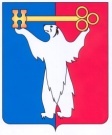 АДМИНИСТРАЦИЯ ГОРОДА НОРИЛЬСКАКРАСНОЯРСКОГО КРАЯПОСТАНОВЛЕНИЕ08.05.2018	                             		г. Норильск 					 № 170О внесении изменений в постановление Администрации города Норильска 
от 29.08.2014 № 498 В целях урегулирования отдельных вопросов, связанных с исполнением полномочий представителя нанимателя (работодателя) в формировании трудовых отношений с гражданами, принимаемыми на работу в Администрацию города Норильска, поступающими на муниципальную службу Администрации города Норильска, а также с работниками Администрации города Норильска,ПОСТАНОВЛЯЮ:1. Внести в постановление Администрации города Норильска от 29.08.2014 
№ 498 «О Порядке замещения и освобождения должностей муниципальной службы и иных должностей в Администрации города Норильска» (далее - Постановление) следующие изменения:1.1. в подпункте 1.3 пункта 1 Постановления слово «Администрации» заменить словом «Главы»;1.2. пункт 5 Постановления изложить в следующей редакции:«5. Полномочие по переводу муниципальных служащих, замещающих должности, предусмотренные пунктом 1 настоящего Постановления, из соответствующего территориального управления в другое структурное подразделение Администрации (включая другое территориальное управление) либо из структурного подразделения Администрации (включая территориальное управление) в соответствующее территориальное управление оставляю за собой.Полномочие по переводу муниципальных служащих (за исключением муниципальных служащих, указанных в абзаце первом настоящего пункта) из соответствующего территориального управления в другое структурное подразделение Администрации (включая другое территориальное управление) либо из структурного подразделения Администрации (включая территориальное управление) в соответствующее территориальное управление осуществлять начальнику Управления по персоналу Администрации города Норильска.»;1.3. пункт 7.9 Постановления дополнить абзацем пятым следующего содержания:«- справки о стаже муниципальной службы - начальником Управления по персоналу Администрации города Норильска или по его поручению - иным должностным лицом Управления по персоналу Администрации города Норильска.»;1.4. в абзаце втором пункта 8.1.2 Постановления слова «настоящего постановления» заменить словами «настоящего постановления «(за исключением проектов распоряжений, подготавливаемых Правовым управлением Администрации города Норильска)»;1.5. пункт 8.5 Постановления дополнить новым абзацем пятым следующего содержания:«Проекты распоряжений о привлечении работников Администрации (за исключением работников, замещающих должности, предусмотренные пунктом 1 настоящего постановления) к дисциплинарной (материальной) ответственности, подготовленные по моему поручению, должны быть согласованы со специалистом-юрисконсультом Управления по персоналу Администрации города Норильска (в случае его временного отсутствия - с работником Правового управления Администрации, определенным приказом начальника Правового управления Администрации города Норильска);1.6. абзацы пятый – шестой пункта 8.5 Постановления считать абзацами шестым – седьмым соответственно;1.7. в абзаце шестом пункта 8.5 Постановления слова «и седьмом» заменить словами «и пятом»;1.8. в абзаце седьмом пункта 8.5 Постановления «слова абзацем восьмым» заменить словами «абзацем шестым»;1.9. дополнить Постановление новым пунктом 9 следующего содержания:«9. Подписание направлений на прохождение вводного инструктажа по гражданской обороне вновь принятых работников Администрации (за исключением территориальных управлений); направлений лицам, поступающим на работу в Администрацию (за исключением территориальных управлений), для прохождения обязательных предварительных (при поступлении на работу) медицинских осмотров; направлений работникам Администрации для прохождения периодических медицинских осмотров (за исключением территориальных управлений); направлений лицам, принимаемым на работу в Администрацию (за исключением территориальных управлений), руководителям муниципальных учреждений и муниципальных унитарных предприятий муниципального образования город Норильск, в том числе работникам принятым на работу в порядке перевода, а также работникам, командированным в Администрацию (за исключением территориальных управлений), и обучающимся образовательных учреждений соответствующих уровней, проходящим соответствующую практику, для прохождения вводного инструктажа по охране труда осуществлять начальнику Управления по персоналу Администрации города Норильска или по его поручению – иным должностным лицом Управления по персоналу Администрации города Норильска.»;1.10. дополнить Постановление пунктом 9.1 следующего содержания:«9.1. подписание документов, указанных в пункте 9 настоящего постановления в отношении работников территориальных управлений, работников, командированных в территориальные управления, осуществлять руководителю соответствующего территориального управления или по его поручению – иному должностному лицу данного территориального управления.»;1.11. пункты 9 – 13 Постановления считать соответственно пунктами 10 – 14.И.о. Главы города Норильска							  А.В. Малков